PURPOSE OF THE REPORT The purpose of the report is to inform Cabinet of an urgent decision that has been made. This decision will also be reported to the next meeting of the Council on 24th of July 2019.  PORTFOLIO RECOMMENDATIONSCabinet are asked to note the report.REASONS FOR THE DECISIONDue to the absence from the office of the permanent Chief Executive (on special leave) it was necessary to take urgent action to appoint someone – on an interim basis – to fulfil this role.CORPORATE PRIORITIESThe report relates to the following corporate priorities: Projects relating to People in the Corporate Plan:PROPOSALS (e.g. RATIONALE, DETAIL, FINANCIAL, PROCUREMENT)On the 23rd of May 2019 our permanent Chief Executive commenced a period of special leave. It is unclear how long this will last. It was therefore imperative to appoint someone to fulfil the statutory role of Head of Paid Service in her absence.Accordingly (on the 23rd of May) an urgent decision was made – further to Standing Order 35 of the Council’s procedure rules – to appoint Mr Gary Hall to fulfil this role on an interim basis. The intention is that a report will be brought to full Council on the 24th of July for a decision by full Council as to the way forward (in the event that the Permanent Chief Executive has not returned to the office).The Standing Order 35 decision was made by the Interim Monitoring Officer in consultation with the Leader of the Council.The Standing Order 35 decision was also signed by Cllr David Howarth in his capacity as Chair of Scrutiny. Cllr Howarth signed this decision to confirm that he accepted that in these circumstances there were genuine exceptional circumstances which necessitated the use of our urgency procedures.Mr Gary Hall is Chief Executive of Chorley Borough Council. He has a good knowledge of the workings of this council. He will divide his time between the two councils. CONSULTATION CARRIED OUT AND OUTCOME OF CONSULTATIONThe urgency of the decision required prompt action. The Leader liaised with his Cabinet colleagues and the Chair of Scrutiny. Chorley Borough Council were also spoken to.ALTERNATIVE OPTIONS CONSIDERED AND REJECTEDA council must have a Head of Paid Service. There is no option in this regard. Once it was known that our Permanent Chief Executive would not be around then we had to appoint an Interim Head of Paid Service. Financial implicationsPlease see the Section 151 Officer comments belowLEGAL IMPLICATIONSPlease see the Monitoring Officer comments belowAIR QUALITY IMPLICATIONSThere are no Air Quality implicationsHuman Resources and Organisational Development implicationsMr Gary Hall has been appointed Chief Executive on an interim basis. The intention is that a further report will be brought back to full Council on the 24th of July.ICT/technology implicationsNo implications hereProperty and Asset Management implicationsNo implications hereRISK MANAGEMENTA failure to have a Head of Paid Service could result in legal challenge to the council.EQUALITY AND DIVERSITY IMPACTAll relevant Equality implications need to be identified.RELEVANT DIRECTORS RECOMMENDATIONS Cabinet are asked to note this report.COMMENTS OF THE STATUTORY FINANCE OFFICERChorley Council will recharge South Ribble Borough Council 50% of the actual salary costs for the duration of the appointment. The cost for the interim 6 week period is estimated to be £8,000. This cost can be contained within existing budgets through vacancy management. Any subsequent reports on this matter will include an update on any financial implications.           COMMENTS OF THE MONITORING OFFICERThe Head of Paid Service is one of the three statutory officers of the council. We must have someone fulfilling this role to be legally compliant. Hence in the absence of our permanent Chief Executive it was paramount that we appointed someone on an interim basis.There are no background papers to this reportThere are no appendices to this reportLT Member’s Name: David WhelanJob Title: Interim Monitoring Officer REPORT TO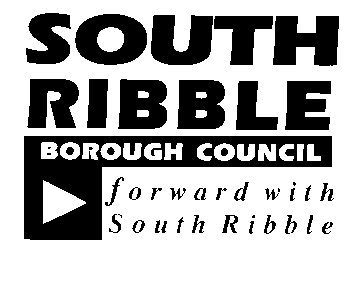 ONCABINET19 June 2019TITLEPORTFOLIOREPORT OFUrgent Decision: Appointment of Interim Chief Executive/Head of Paid ServiceLeader of the CouncilInterim Monitoring OfficerExcellence and Financial SustainabilityxHealth and WellbeingPlacePeople Report Author:Telephone:Date:David Whelan, Interim Monitoring Officer01772 6252475 June 2019